В целях выделения элементов планировочной структуры, установления границ территорий общего пользования, границ зон планируемого размещения объектов капитального строительства, определения характеристик и очередности планируемого развития территории, с учетом протокола публичных слушаний  и заключения о результатах публичных слушаний, в соответствии с Градостроительным кодексом Российской Федерации, решением Совета депутатов города Новосибирска от 24.05.2017 № 411 «О Порядке подготовки документации по планировке территории и признании утратившими силу отдельных решений Совета депутатов города Новосибирска», постановлением мэрии города Новосибирска от 26.02.2019 № 688 «О проведении публичных слушаний по проекту постановления мэрии города Новосибирска «О проекте планировки территории промышленной зоны Ленинского района», руководствуясь Уставом города Новосибирска, 
ПОСТАНОВЛЯЮ:1. Утвердить проект планировки территории промышленной зоны Ленинского района (приложение).2. Признать утратившим силу постановление мэрии города Новосибирска от 20.04.2018 № 1439 «О проекте планировки территории промышленной зоны Ленинского района».3. Департаменту строительства и архитектуры мэрии города Новосибирска разместить постановление на официальном сайте города Новосибирска в информационно-телекоммуникационной сети «Интернет».4. Департаменту информационной политики мэрии города Новосибирска в течение семи дней со дня издания постановления обеспечить опубликование постановления.5. Контроль за исполнением постановления возложить на заместителя мэра города Новосибирска – начальника департамента строительства и архитектуры мэрии города Новосибирска.Шиверкина2275160ГУАиГ Приложениек постановлению мэриигорода Новосибирскаот _____________ № _______ПРОЕКТпланировки территории промышленной зоны Ленинского района 1. Чертеж планировки территории (приложение 1).2. Положение о характеристиках планируемого развития территории (приложение 2).3. Положения об очередности планируемого развития территории (приложение 3).____________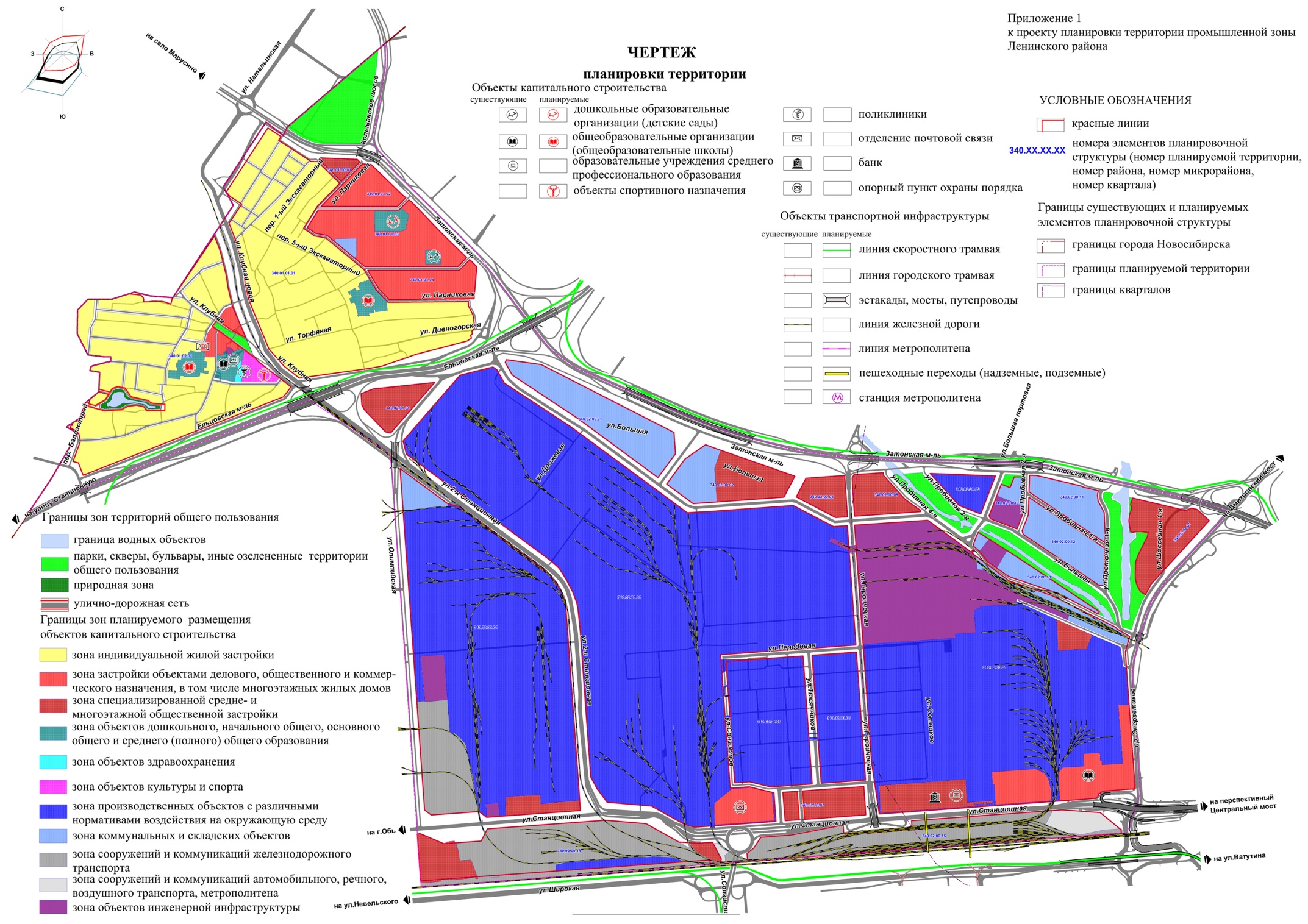 Приложение 2 к проекту планировки территории промышленной 
зоны Ленинского районаПОЛОЖЕНИЕо характеристиках планируемого развития территории1. Общие положенияПроект планировки промышленной зоны Ленинского района (далее – проект планировки) разработан в отношении территории промышленной зоны Ленинского района (далее – планируемая территория). Планируемая территория расположена в восточной части города Новосибирска в Ленинском районе и ограничена полосой отвода железной дороги, ул. Олимпийской, направлением перспективной городской магистрали – Затонской магистралью, границей города Новосибирска, направлением перспективной городской магистрали – Ельцовской магистралью, проезд Энергетиков.Площадь планируемой территории – 1292 га.Проект планировки территории выполнен в соответствии с положениями Генерального плана города Новосибирска, разработанного на период до 2030 года, Местными нормативами градостроительного проектирования на территории города Новосибирска, Правилами землепользования и застройки города Новосибирска.2. Характеристики планируемого развития территории, в том числе плотность и параметры застройки территории (в пределах, установленных градостроительным регламентом)Планируемая территория ограничена:с севера – направлением перспективной городской магистрали – Затонской магистралью;с запада и с востока – границей города Новосибирска;с юго-востока – планируемой магистральной улицей непрерывного движения;с юга – полосой отвода железной дорогис востока – проездом Энергетиков.Функциональное назначение планируемой территории – промышленные территории. Лишь северная часть района, прилегающая к ул. Большой, и северо-западная часть района представляют собой селитебную территорию, которая в настоящее время занята стихийно сформировавшейся индивидуальной жилой застройкой. Кроме того, по северной стороне ул. Станционной существуют участки многоэтажной жилой застройки, находящиеся в санитарно-защитных зонах предприятий. В отличие от промышленных предприятий, жилая застройка не носила планомерный характер, чем и объясняется расположение ее в санитарно-защитных зонах и слабое развитие социальной инфраструктуры по сравнению с центром. В настоящее время на планируемой территории проживает 14,6 тыс. человек, в том числе 12,9 тыс. человек в индивидуальных жилых домах. Из объектов социальной инфраструктуры на планируемой территории располагаются 2 школы (общеобразовательная и специализированная коррекционная), объект среднего профессионального образования, отделение поликлиники, дошкольная образовательная организация (детский сад). На территории района нет объектов культуры, спорта и досуга. В северо-западной части планируемой территории компактно расположены общеобразовательная школа, отделение поликлиники, отделение почтовой связи, пункт охраны правопорядка. Мощности вышеуказанных учреждений достаточно для проживающего населения. Жители улиц Станционной, Олимпийской, Большой не обеспечены объектами общего образования и здравоохранения ни на своей территории, ни в радиусе шаговой доступности.Проект планировки выполнен с целью выделения элементов планировочной структуры, установления границ территорий общего пользования, границ зон планируемого размещения объектов капитального строительства.Проектом планировки территории предусматривается установление красных линий.На планируемой территории формируется планировочная структура, состоящая из двух районов и выделенных в их составе микрорайонов и кварталов с объектами культурно-бытового обслуживания населения.В проекте планировки отображены границы планируемых элементов планировочной структуры: район 340.01 – территория общественно-жилой и производственной застройки с планировочными кварталами (микрорайонами) 340.01.01.01, 340.01.01.02, 340.01.01.03, 340.01.01.04, 340.01.02.01 в составе, а также с кварталами, ограниченными красными линиями, в границах которых отсутствует жилая застройка: 340.01.00.01; район 340.2 – территория общественно-жилой и производственной застройки с планировочными кварталами (микрорайонами) 340.02.01.01, 340.02.01.02, 340.02.02.01, 340.02.03.01 в  составе, а также с кварталами, ограниченными красными линиями, в границах которых отсутствует жилая застройка: 340.02.00.01, 340.02.00.02,  340.02.00.03, 340.02.00.04, 340.02.00.05, 340.02.00.06, 340.02.00.07, 340.02.00.08,  340.02.00.09, 340.02.00.10, 340.02.00.11, 340.02.00.12, 340.02.00.13, 340.02.00.14, 340.02.00.15;территорий общего пользования (в границах проекта планировки выделены территории общего пользования: парки, скверы, бульвары, иные озелененные территории общего пользования; водные объекты);улично-дорожной сети.На расчетный срок к 2030 году показатели развития планируемой территории могут достичь следующих значений:общий объем жилищного фонда – 570 тыс. кв. м;численность населения к 2030 году – 19 тыс. человек.Проектом планировки устанавливается следующие границы зон планируемого размещения объектов капитального строительства:зона индивидуальной жилой застройки;зона застройки объектами делового, общественного и коммерческого назначения, в том числе многоэтажных жилых домов;зона специализированной средне- и многоэтажной общественной застройки;зона объектов дошкольного, начального общего, основного общего и среднего (полного) общего образования;зона объектов здравоохранения;зона объектов культуры и спорта;зона производственных объектов с различными нормативами воздействия на окружающую среду;зона коммунальных и складских объектов;зона сооружений и коммуникаций железнодорожного транспорта;зона сооружений и коммуникаций автомобильного, речного, воздушного транспорта, метрополитена;зона объектов инженерной инфраструктуры;зона улично-дорожной сети.Баланс планируемого использования территории на 2030 год представлен в таблице 1.Таблица 1Баланс планируемого использования территории на 2030 годЗона индивидуальной жилой застройки:предельное максимальное количество надземных этажей зданий, строений, сооружений для объектов капитального строительства – 3 этажа;минимальный процент застройки – 10 %, максимальный процент застройки – 30 %.Зона застройки объектами делового, общественного и коммерческого назначения, в том числе многоэтажных жилых домов:предельное максимальное количество надземных этажей зданий, строений, сооружений для объектов капитального строительства – 30 этажей;минимальный процент застройки – 10 %, максимальный процент застройки – 70 %. Зона специализированной средне- и многоэтажной общественной застройки:предельное максимальное количество надземных этажей зданий, строений, сооружений для объектов капитального строительства – 28 этажей;минимальный процент застройки – 10 %, максимальный процент застройки – 80 %. Зона объектов культуры и спорта:предельное максимальное количество надземных этажей зданий, строений, сооружений – 6 этажей;минимальный процент застройки – 10 %, максимальный процент застройки – 70 %. Зона объектов дошкольного, начального общего, основного общего и среднего (полного) общего образования:предельное максимальное количество надземных этажей зданий, строений, сооружений для объектов капитального строительства – 4 этажа.Зона объектов здравоохранения:предельное максимальное количество надземных этажей зданий, строений, сооружений – 16 этажей;минимальный процент застройки – 10 %, максимальный процент застройки – 40 %. Зона производственных объектов с различными нормативами воздействия на окружающую среду:предельное максимальное количество надземных этажей зданий, строений, сооружений – 16 этажей;минимальный процент застройки – 10 %, максимальный процент застройки – 80 %. Зона коммунальных и складских объектов:предельное максимальное количество надземных этажей зданий, строений, сооружений – 16 этажей;минимальный процент застройки – 10 %, максимальный процент застройки – 80 %. Зона сооружений и коммуникаций железнодорожного транспорта:предельное максимальное количество надземных этажей зданий, строений, сооружений – 16 этажей;минимальный процент застройки – 10 %, максимальный процент застройки – 50 %. Зона сооружений и коммуникаций автомобильного, речного, воздушного транспорта, метрополитена:предельное максимальное количество надземных этажей зданий, строений, сооружений – 16 этажей;минимальный процент застройки – 10 %, максимальный процент застройки – 50 %. Зона объектов инженерной инфраструктуры:предельное максимальное количество надземных этажей зданий, строений, сооружений для объектов капитального строительства – 3 этажа;минимальный  процент застройки – 10 %, максимальный процент застройки – 70 %. Зона объектов улично-дорожной сети:проектом планировки не предполагается размещение объектов капитального строительства, кроме линейных.3. Характеристика объектов капитального строительства жилого,  производственного, общественно-делового и иного назначенияНа северо-западе планируемой территории в зоне объектов делового, общественного и коммерческого назначения, в том числе многоэтажных жилых домов, планируется развитие жилого района, представляющего собой кирпичные дома этажностью от шести до двенадцати этажей.В зоне индивидуальной жилой застройки размещаются 1096 индивидуальных жилых домов.На планируемой территории размещено множество объектов капитального строительства производственного назначения: машиностроение, металлургия, производство строительных материалов, товаров бытовой химии, медицинских препаратов, продуктов питания и товаров народного потребления. Проектом планировки предлагается сохранение и использование промышленного потенциала планируемой территории. 4. Размещение объектов федерального значенияОбъекты федерального значения на планируемой территории отсутствуют, размещение новых объектов не предусмотрено.5. Размещение объектов регионального значенияВ настоящее время на планируемой территории в квартале 340.02.03.01 располагается один объект капитального строительства регионального значения – государственное бюджетное профессиональное образовательное учреждение Новосибирской области «Новосибирский технический колледж им. А. И. Покрышкина».Проектом планировки не предусмотрено размещение объектов регионального значения.6. Размещение объектов местного значенияПланируемая территория имеет недостаточно развитую социальную инфраструктуру и по ряду показателей выявлено несоответствие Местным нормативам градостроительного проектирования города Новосибирска, утвержденным решением Совета депутатов города Новосибирска от 02.12.2015 № 96. Необходимо увеличение мощности существующих объектов социальной инфраструктуры и размещение новых объектов в связи с прогнозируемым увеличением численности населения, а также в соответствии с радиусом обслуживания объектов социальной инфраструктуры.На расчетный срок предусматривается размещение и строительство следующих объектов капитального строительства местного значения:дошкольной образовательной организации на 500 мест в квартале 340.01.01.03;общеобразовательной школы на 1100 мест в квартале 340.01.01.01;общеобразовательной школы на 1100 мест в квартале 340.01.02.01;физкультурно-оздоровительного центра в квартале 340.01.02.01;и реконструкции общеобразовательной школы на 1100 мест в квартале 340.01.02.01.Строительство объектов обуславливается расчетной потребностью и нормативными радиусами обслуживания.7. Характеристики объектов транспортной инфраструктурыПроектом планировки принята следующая классификация улично-дорожной сети:магистральные улицы общегородского значения непрерывного движения;магистральные улицы общегородского значения регулируемого движения;магистральные улицы районного значения - транспортно-пешеходные;улицы в жилой застройке;улицы и дороги местного значения в научно-производственных районах;проезды второстепенные.Обслуживание планируемой территории предусмотрено с магистральных улиц районного значения - транспортно-пешеходных.Протяженность улично-дорожной сети в границах планируемой территории составляет 87,29 км.Плотность улично-дорожной сети – 6,75 км/кв. км.Основными транспортными связями планируемой территории являются ул. Станционная, связывающая город с аэропортом «Толмачево» и обеспечивающая выезд на трассу Р-254 «Иртыш», и проезд Энергетиков, связывающий левый и правый берега города через Димитровский мост. Важная магистральная улица общегородского значения регулируемого движения – ул. 2-я Станционная, которая не только является внутрирайонной транспортной артерией, но и обеспечивает выезд на Колыванское шоссе и Северный объезд города Новосибирска. Полоса отвода железной дороги ограничивает связь планируемой территории с остальными частями Ленинского района. Связующими элементами являются в восточной части проезд Энергетиков (площадь Энергетиков – площадь Труда), а в западной – регулируемый Бетонный переезд. Промышленная специфика площадки складывается из наличия разветвленной системы железнодорожных тупиков и транзитных путей в промышленную зону Новосибирского района Новосибирской области. Существующая улично-дорожная сеть решает задачи транзита через территорию района, но не обеспечивает достаточной связи площадки с селитебной территорией и обособляет его. Малое количество местных проездов затрудняет автомобильное сообщение. Настоящим проектом планировки предлагается решить эти проблемы.Параметры магистральных улиц общегородского значения и улиц местного значения приняты с расчетом на увеличение транспортных потоков в будущем, а также с учетом повышения требований к надежности, комфортности и безопасности транспортного движения, развития скоростных видов транспорта, усиления значения социально-экономического фактора – экономии времени на передвижения в пространстве города. Проектные решения по развитию транспортной сети планируемой территории обеспечивают стадийность строительства по мере возрастания транспортных потоков и подвижности населения.Для развития пропуска транзитных транспортных потоков проектируются магистральные улицы общегородского значения непрерывного движения: Ельцовская магистраль с выходом на перспективный мост и Затонская магистраль (фрагмент Левобережной магистрали), проходящая по северной границе планируемой территории и связывающая проезд Энергетиков и транспортное кольцо в Колыванском направлении.В увязке с концепцией проекта планировки территории, ограниченной улицами Широкой, Станиславского, Титова и Связистов, в Ленинском районе запроектированы магистральная улица общегородского значения регулируемого движения – ул. Героическая, проходящая в створе проектируемого метро, связывающая Затонскую магистраль и ул. Троллейную (крупный перспективный мультимодальный транспортный узел в районе железнодорожного вокзала станции «Новосибирск-Западный»), и продолжение ул. Связистов до пересечения с Затонской магистралью. В качестве основных системообразующих видов общественного транспорта общегородского уровня приняты как уличные виды транспорта – скоростной трамвай, автобус, троллейбус и маршрутное такси, так и внеуличные – метрополитен, обеспечивающие транспортные связи района с объектами и территориями массового тяготения, а также с пересадочными узлами скоростных коммуникаций. В настоящее время по территории проходит 33 маршрута общественного транспорта, в том числе 4 троллейбусных, 21 из которых приходится только на транзитные магистрали ул. Станционной – проезда Энергетиков. Предлагается, кроме использования существующих маршрутов, использовать для движения общественного транспорта ул. Олимпийскую и проектируемые связевые магистрали перспективного общественно-делового центра района.Для обеспечения движения общественного транспорта и удобства пассажиров необходимы строительство и реконструкция 33 остановочных пунктов с устройством остановочных карманов. Параметры остановочных карманов необходимо определить при дальнейшем проектировании и расчете пассажиропотока.В проекте планировки территории отражены решения концепции развития скоростного трамвая, согласно которой он заходит на планируемую территорию с правого берега через перспективный Ельцовский мост, в районе пересечения с Затонской магистралью трасса его движения пройдет по Ельцовской магистрали и по планируемому продолжению ул. Дукача в границах смежного планировочного района.По территории района в створе проектируемой ул. Гвардейской пройдет участок перспективной линии метрополитена с одной станцией Заводская Кировской линии. 8. Характеристики объектов коммунальной инфраструктуры 8.1. Система ливневой канализацииПроектом планировки предусматривается строительство ливневой канализации закрытого типа по магистральным улицам общегородского и районного значения со сбросом ливневых вод на очистные сооружения, и только после их очистки выпуск в реку Обь. Размещение очистных сооружений предусмотрено в другом планировочном районе выше по течению реки рядом с железнодорожным мостом.8.2. Система водоснабженияВодоснабжение планируемой территории возможно от существующих и проектируемых кольцевых сетей водопровода зоны 2-й Левобережной части города в соответствии со схемой водоснабжения города Новосибирска до 2015 и до 2030 годов и схемой водоотведения города Новосибирска до 2015 и до 2030 годов, утвержденными постановлением мэрии города Новосибирска от 06.05.2013 № 4303. Существующая потребность в водоснабжении составляет 202,1 тыс. куб. м в месяц.Для обеспечения возможности перспективного развития планируемой территории с учетом проектных предложений и существующих инвестиционных программ предлагается выполнить строительство следующих объектов водоснабжения, необходимых для инженерного обеспечения территории:резервуара чистой воды на 20 тыс. куб. м на территории насосно-фильт-ровальной станции № 1;кольцевого водопровода Д 800 мм, Д 1000 мм от водопровода Д 1200 мм по ул. Связистов – ул. Широкой до водопровода Д 800 мм;водопровода Д 500 мм от водопровода Д 800 мм по ул. Станционной до водопровода Д 500 мм по ул. Большой – проезду Энергетиков;водопровода Д 500 мм от водопровода Д 500 мм по ул. Междуреченской до водопровода Д 500 мм по ул. Большой – проезду Энергетиков;водопровода Д 500 мм от водовода Д 1200 – 800 мм по ул. Связистов – ул. Станционной до водопровода Д 500 мм по ул. Междуреченской.8.3. Система канализацииЦентрализованной системой канализации охвачены промышленные и транспортные предприятия, общественно-деловая застройка. Канализационные стоки по самотечным и напорным трубопроводам поступают в городские коллекторы и в сети канализации промышленных предприятий с последующей очисткой на локальных очистных сооружениях. Все районы индивидуальной жилой застройки на планируемой территории имеют децентрализованную систему канализации. Канализование территории предлагается выполнить в существующие и проектируемые коллекторы Д 1000 – 2500 мм.8.4. Система теплоснабженияВ настоящее время производственные и коммунально-складские зоны планируемой территории обеспечиваются теплоснабжением от теплоэлектроцентралей (далее – ТЭЦ) и собственных котельных.Проектом предусматривается централизованное теплоснабжение существующих и проектируемых объектов капитального строительства. Подключение потребителей предусмотрено по независимой схеме к магистральным сетям от ТЭЦ-3. Для обеспечения прироста тепловых нагрузок, вызванных строительством объектов жилой и общественно-деловой застройки за границей рассматриваемого проекта планировки, предусматривается сооружение от ТЭЦ-3 теплотрассы 2 Д 500 мм, прокладываемой параллельно существующей магистральной тепловой сети 2 Д 300 мм, с последующим демонтажем последней.При дальнейшем развитии планируемой территории и увеличением тепловой нагрузки предусматривается возможность увеличения диаметра магистральных тепловых сетей на участке от ТЭЦ-3 до центрального теплового пункта (далее – ЦТП) л104 с 2 Д 500 мм до 2 Д 720 мм.При реализации проекта планировки территории поверхность уровня земли будет спланирована с учетом высоты дамбы гидротехнических сооружений, что приведет к изменению типа прокладки проектируемой теплотрассы 2 Д 500 с надземной на надземно-подземную. Также тип прокладки надземной трассы будет изменен на подземную при развитии улично-дорожной сети, а именно в местах пересечения с автомобильными дорогами. Прокладка тепловых сетей под магистральными дорогами предусматривается в проходных каналах. Решения по выносу тепловых сетей, связанных со строительством транспортных развязок, будут уточняться на последующих этапах строительства.Проектом планировки предусмотрена прокладка новой магистральной сети 2 Д 500 мм по ул. Станционной для теплоснабжения перспективной застройки.В планируемых кварталах застройки планируется размещение ЦТП. Для их подключения предусматривается прокладка магистральных тепловых сетей расчетных диаметров 2 Д 250 – 500 мм в створе планируемых улиц. Размещение ЦТП уточняется на этапе архитектурно-строительного проектирования.8.5. Проектируемая система газоснабженияГазоснабжение планируемой территории предусматривается как для производственных нужд, так и для нужд населения. Территория в границах проекта планировки частично газифицирована. По ул. Станционной подземным способом проложен магистральный газопровод высокого давления (до 0,6 МПа), также к отдельным предприятиям проложены тупиковые газопроводы. Использование газа для бытовых нужд населения в сохраняемой застройке предполагается осуществлять от проектируемых сетей, проходящих от газораспределительного пункта (далее – ГРП) № 125 через ул. Левобережную и ул. Клубную, до проектируемого ГРП-340.8.6. Система электроснабженияСистема электроснабжения планируемой территории в границах проекта планировки централизованная. На планируемой территории находится генерирующая мощность ТЭЦ-3 и ТЭЦ-2, понизительные подстанции (далее – ПС): ПС 110/35/10 кВ «Западная» (трансформаторы мощностью 2х40 МВА), ПС 110/10 кВ «Текстильная» (трансформаторы мощностью 2х25 МВА), 2 распределительных пункта (далее – РП) РП-10 кВ, более 60 существующих трансформаторных подстанций (далее – ТП) ТП-10(6)/0,4 кВ.Рассматриваемую планируемую территорию пересекают или проходят по границе данной территории трассы:воздушной линии (далее – ВЛ) ВЛ 220 кВ «Новосибирская» ТЭЦ-3 – «Дружная» I цепь (239);ВЛ 220 кВ «Новосибирская» ТЭЦ-3 – «Дружная» II цепь с отпайками;ВЛ 110 кВ «Новосибирская» ТЭЦ-3 – «Текстильная» I цепь (К-3);ВЛ 110 кВ «Новосибирская» ТЭЦ-3 – «Текстильная» II цепь (К-4);ВЛ 110 кВ «Тулинская» – «Текстильная» с отпайками I цепь (К-1);ВЛ 110 кВ «Тулинская» – «Текстильная» с отпайками II цепь (К-2);ВЛ К-5 (ВЛ-110 кВ ТЭЦ-2 – ТЭЦ-3);ВЛ К-6 (ВЛ-110 кВ ТЭЦ-2 – ТЭЦ-3);кабельно-воздушной линии (далее – КВЛ) КВЛ 110 кВ «Новосибирская» ТЭЦ-3 – «Луговая» с отпайками I цепь (ТЛ-1);КВЛ 110 кВ «Новосибирская» ТЭЦ-3 – «Луговая» с отпайками II цепь 
(ТЛ-2);ВЛ 110 кВ «Дружная» – «Сады» с отпайкой на ПС Сокол (3-17 «Дружная» – «Сады»);ВЛ 110 кВ «Дружная» – «Чик» (3-18 «Дружная» – «Чик»);ВЛ 110 кВ ПС «Текстильная» – ПС «Аэропорт» (двухцепная А-1/2).Для равномерного распределения электроэнергии на планируемой территории предусматривается использование существующих РП и ТП. На стадии разработки рабочей документации при необходимости предусмотреть реконструкцию существующих сетей 220 - 110 кВ.На ПС 110 кВ «Текстильная», ПС 110 кВ «Западная» нет свободной для технологического присоединения потребителей мощности.Инвестиционной программой акционерного общества «Региональные электрические сети» (далее – АО «РЭС») на 2016 – 2020 гг., утвержденной приказом министерства жилищно-коммунального хозяйства и энергетики Новосибирской области от 19.05.2016 № 102, а также проектом корректировки инвестиционной программы АО «РЭС» на 2016 - 2020 гг., предусмотрены мероприятия по реконструкции ПС 110 кВ «Текстильная» с увеличением трансформаторной мощности (2х40 МВА).Все питающие линии жилищного фонда и объектов социальной инфраструктуры на напряжение 0,4 кВ выполняются по взаиморезервируемым кабельным линиям.9. Основные технико-экономические показатели проекта планировки территорииОсновные технико-экономические показатели развития планируемой территории представлены в таблице 2.Таблица 2Основные технико-экономические показатели развития планируемой территории____________Приложение 3к проекту планировки территории промышленной зоны Ленинского районаПОЛОЖЕНИЕоб очередности планируемого развития территорииПервый этап строительства, реконструкции необходимых для функционирования объектов и обеспечения жизнедеятельности граждан объектов коммунальной, транспортной, социальной инфраструктур, в том числе объектов, включенных в программы комплексного развития систем коммунальной инфраструктуры, программы комплексного развития транспортной инфраструктуры, программы комплексного развития социальной инфраструктуры:объекты инженерной инфраструктуры:реконструкция ПС 110 кВ «Текстильная» с увеличением трансформаторной мощности (2х40 МВА);объекты транспортной инфраструктуры:реконструкция ул. 2-й Станционной до Колыванского шоссе;объекты социальной инфраструктуры:строительство общеобразовательной школы на 1100 мест в квартале 340.01.01.01;реконструкция общеобразовательной школы на 1100 мест в квартале 340.01.02.01.Срок реализации первого этапа – 2025 год.Второй этап строительства, реконструкции необходимых для функционирования объектов и обеспечения жизнедеятельности граждан объектов коммунальной, транспортной, социальной инфраструктур, в том числе объектов, включенных в программы комплексного развития систем коммунальной инфраструктуры, программы комплексного развития транспортной инфраструктуры, программы комплексного развития социальной инфраструктуры:объекты инженерной инфраструктуры:строительство сетей водоснабжения;строительство сетей водоотведения;строительство сетей электроснабжения;строительство сетей ливневой канализации;объекты транспортной инфраструктуры:строительство дорожного полотна протяженностью 19,33 км;строительство станции метрополитена Заводская Кировской линии;объекты социальной инфраструктуры:строительство дошкольной образовательной организации на 500 мест в квартале 340.01.01.03;строительство общеобразовательной школы на 1100 мест в квартале 340.01.01.01;реконструкция общеобразовательной школы на 1100 мест в квартале 340.01.02.01;объекты капитального строительства общественно-делового и иного назначения:строительство физкультурно-оздоровительного центра в квартале 340.01.02.01.Срок реализации второго этапа – 2030 год.____________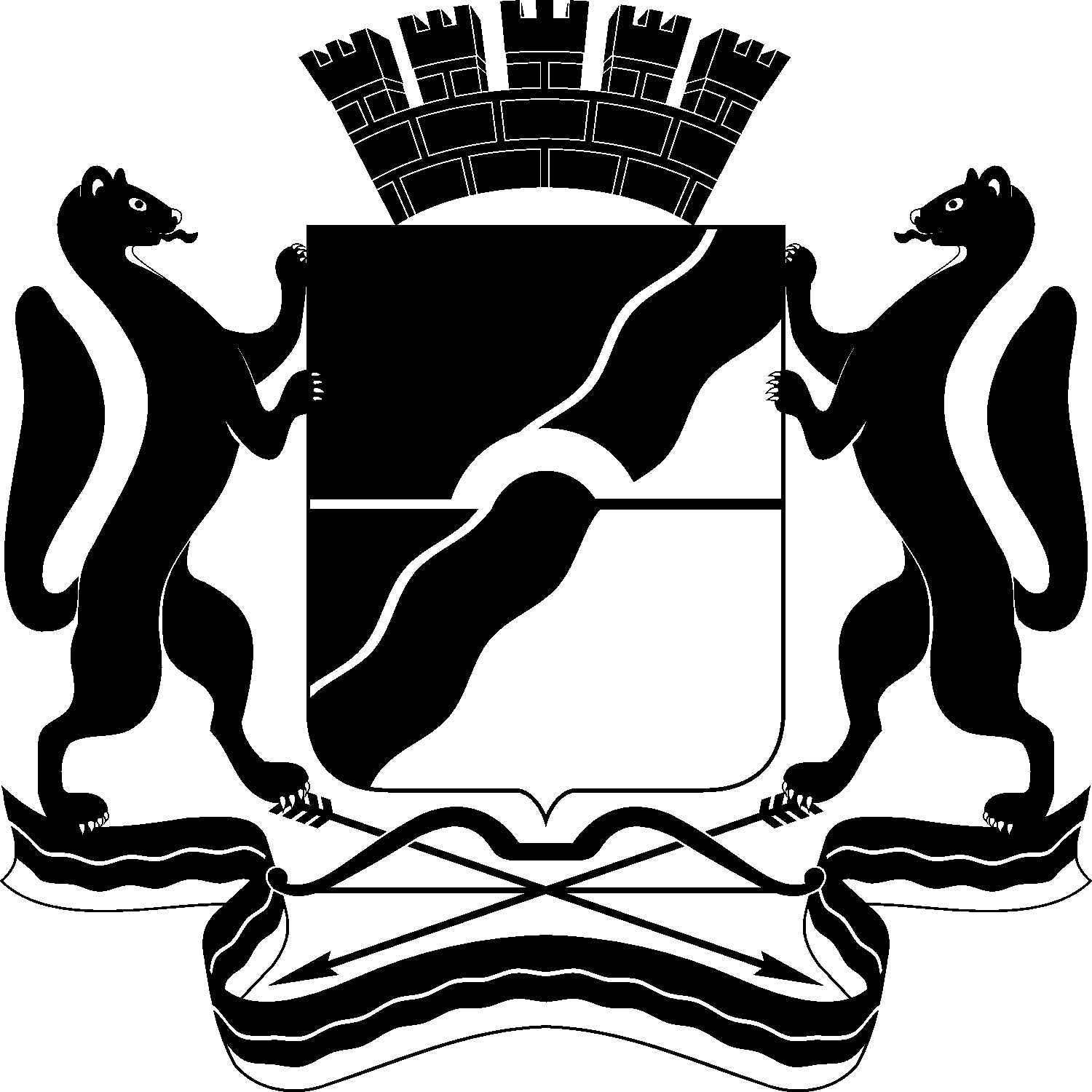 МЭРИЯ ГОРОДА НОВОСИБИРСКАПОСТАНОВЛЕНИЕОт  	  22.04.2019		№       1437   	О проекте планировки территории промышленной зоны Ленинского районаМэр города НовосибирскаА. Е. Локоть№ п/пНаименование показателей использования территорииПлощадь,гаПроцентот общей площади планируемой территории12341Площадь планируемой территории, в том числе:1292100,001.1Зоны  рекреационного назначения, в том числе:2,100,161.1.1Зона объектов культуры и  спорта 2,100,161.2Общественно-деловые зоны, в том числе:130,8610,131.2.1Зона застройки объектами делового, общественного и коммерческого назначения, в том числе многоэтажных жилых домов55,694,311.2.2Зона специализированной средне- и многоэтажной общественной застройки65,295,051.2.3Зона объектов здравоохранения 0,370,031.2.4Зона объектов дошкольного, начального общего, основного общего и среднего (полного) общего образования9,510,741.3Жилые зоны, в том числе:138,6510,731.3.1Зона индивидуальной жилой застройки138,6510,731.4Производственные зоны, в том числе:601,6746,571.4.1Зона производственных объектов с различными нормативами воздействия на окружающую среду544,4242,141.4.2Зона коммунальных и складских объектов 57,254,431.5Зоны инженерной и транспортной инфраструктур, в том числе:379,1829,351.5.1Зона улично-дорожной сети247,8519,181.5.2Зона объектов инженерной инфраструктуры51,904,021.5.3Зона сооружений и коммуникаций железнодорожного транспорта75,215,821.5.4Зона сооружений и коммуникаций автомобильного, речного, воздушного транспорта, метрополитена4,220,331.6Парки, скверы, бульвары, иные озелененные территории общего пользования31,222,421.7Природная зона0,720,061.8Водные объекты7,600,59№п/пНаименование показателей,единица измеренияЕдиницы измеренияИтого до 2030 года12341ТерриторияТерриторияТерритория1.1Площадь планируемой территории, всего, в том числе:га12921.1.1Зоны  рекреационного назначения, в том числе:га2,101.1.1.1Зона объектов культуры и  спорта га2,101.1.2Общественно-деловые зоны, в том числе:га130,861.1.2.1Зона застройки объектами делового, общественного и коммерческого назначения, в том числе многоэтажных жилых домовга55,691.1.2.2Зона специализированной средне- и многоэтажной общественной застройкига65,291.1.2.3Зона объектов здравоохранения га0,371.1.2.4Зона объектов дошкольного, начального общего, основного общего и среднего (полного) общего образованияга9,511.1.3Жилые зоны, в том числе:га138,651.1.3.1Зона индивидуальной жилой застройкига138,651.1.4Производственные зоны, в том числе:га601,671.1.4.1Зона производственных объектов с различными нормативами воздействия на окружающую средуга544,421.1.4.2Зона коммунальных и складских объектов га57,251.1.5Зоны инженерной и транспортной инфраструктур, в том числе:га379,181.1.5.1Зона улично-дорожной сетига247,851.1.5.2Зона объектов инженерной инфраструктурыга51,901.1.5.3Зона сооружений и коммуникаций железнодорожного транспортага75,211.1.5.4Зона сооружений и коммуникаций автомобильного, речного, воздушного транспорта, метрополитенага4,221.1.6Парки, скверы, бульвары, иные озелененные территории общего пользованияга31,221.1.7Природная зонага0,721.1.8Водные объектыга7,602НаселениеНаселениеНаселение2.1Численность населениятыс. человек19,03Транспортная инфраструктураТранспортная инфраструктураТранспортная инфраструктура3.1Магистральные улицы общегородского значения непрерывного движениякм5,393.2Магистральные улицы общегородского значения регулируемого движениякм10,593.3Магистральные улицы и дороги районного значениякм29,143.4Улицы местного значениякм42,173.5Плотность улично-дорожной сетикм/кв. км6,754Жилищный фондЖилищный фондЖилищный фонд4.1Средняя обеспеченность населениякв. м/человека304.2Общий объем жилищного фондатыс. кв. м570,05Инженерная инфраструктураИнженерная инфраструктураИнженерная инфраструктура5.1Водопотреблениекуб.м/сутки3762,05.2Водоотведениекуб.м/сутки3762,05.3Энергоснабжениемлн. кВт х час/год25650,05.4Газоснабжениетыс. куб. м/год1330006Образовательные организацииОбразовательные организацииОбразовательные организации6.1Дошкольные образовательные организациимест6806.2Общеобразовательные организациимест33007Учреждения здравоохранения и социального обеспеченияУчреждения здравоохранения и социального обеспеченияУчреждения здравоохранения и социального обеспечения7.1Лечебно-профилактические медицинские организации, оказывающие медицинскую помощь в амбулаторных условияхпосещений в смену3457.2Лечебно-профилактические медицинские организации, оказывающие медицинскую помощь в стационарных условияхкоек2567.3Аптекаобъектов28Учреждения культуры и искусстваУчреждения культуры и искусстваУчреждения культуры и искусства8.1Помещения для культурно-досуговой деятельностикв. м площади пола9509Физкультурно-спортивные сооруженияФизкультурно-спортивные сооруженияФизкультурно-спортивные сооружения9.1Физкультурно-спортивные залыкв. м площади пола66509.2Плоскостные сооружениякв. м370509.3Плавательные бассейнымест142510Предприятия торговли, общественного питания и бытового обслуживанияПредприятия торговли, общественного питания и бытового обслуживанияПредприятия торговли, общественного питания и бытового обслуживания10.1Магазины продовольственных товаровкв. м190010.2Магазины непродовольственных товаровкв. м380010.3Предприятия общественного питаниямест76010.4Предприятия бытового обслуживаниямест17111Учреждения и предприятия бытового и коммунального обслуживанияУчреждения и предприятия бытового и коммунального обслуживанияУчреждения и предприятия бытового и коммунального обслуживания11.1Прачечныекг белья в смену209011.2Химчисткикг21711.3Банимест9512Организации и учреждения управления, кредитно-финансовые учреждения и предприятия связиОрганизации и учреждения управления, кредитно-финансовые учреждения и предприятия связиОрганизации и учреждения управления, кредитно-финансовые учреждения и предприятия связи12.1Отделения и филиалы банкамест712.2Отделения почтовой связиместПо нормам и правилам Министерства связи Российской Федерации13Учреждения жилищно-коммунального хозяйстваУчреждения жилищно-коммунального хозяйстваУчреждения жилищно-коммунального хозяйства13.1Гостиницымест114